10月份嬰幼兒活動主題-美味的食物上課日期：10/12(三)、10/14(五)上課時間：10/12下午2:30~3:30、10/14上午-第一場9:30~10:30/第二場10:30~11:30 報名時間：10/05(三)上午10:00(10/13上午8:30前均可報名)報名網址：https://reurl.cc/2mk2ev報名QRCode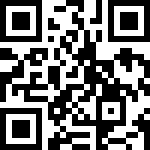 以上有任何疑問請致電：03-6570620 琪琪(小老鼠)老師新竹縣托育資源中心111.09課程名稱講師課程內容日期及時間嬰幼兒年齡教室地點美味的食物中心志工老師鍾依玲老師(安安)好好的吃、好好的睡，對父母與寶寶是最重要的事!導讀陪伴寶貝共讀的生活主題繪本，搭配簡單遊戲學習食物的手語，運用於日常互動，並透過舒緩按摩安撫寶寶的需求，家長跟寶貝共同透過親膚接觸學習放鬆身心的經驗，創造親子親密連動。10/12(三)下午2:30~3:300~1歲第二運動場3樓-會議室奇妙香蕉島中心老師宜慧老師(小貓咪)熱愛美食的小修搭船像香蕉島出發!準備好享受熱帶島嶼的風情及美食了嗎?咦?小島上還住著可愛的動物，快跟主角一起體會真摯的友誼吧!10/14(五)9:30~10:302~3歲第二運動場2樓多功能教室 I Love Ice Cream in Summer中心老師淑惠老師(小牛)炎熱的夏天，你們最喜歡吃的食物是什麼呢？讓我們來玩遊戲，玩完遊戲後，要來製做好吃的冰淇淋(美勞)，認真玩遊戲後的食物最美味了，你們說是不是呀~＊與9月課程相同請勿重複報名。10/14(五)10:30~11:301~2歲第二運動場2樓多功能教室